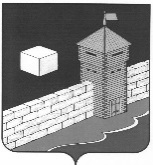 АДМИНИСТРАЦИЯ КОЕЛГИНСКОГО СЕЛЬСКОГО  ПОСЕЛЕНИЯЕТКУЛЬСКОГО МУНИЦИПАЛЬНОГО РАЙОНА  ЧЕЛЯБИНСКОЙ ОБЛАСТИ П  О  С  Т  А  Н  О  В  Л  Е  Н  И  Е                                                                Во исполнение пункта 1 части 4 статьи 19 Федерального закона от 05.04.2013 №44-ФЗ «О контрактной системе в сфере закупок товаров, работ, услуг для обеспечения государственных и муниципальных нужд», постановления Правительства Российской Федерации от 18.05.2015 №476 «Об утверждении общих требований к порядку разработки и принятия правовых актов о нормировании в сфере закупок, содержанию указанных актов и обеспечению их исполнения», администрация Коелгинского сельского поселения ПОСТАНОВЛЯЕТ:Утвердить Требования к порядку разработки и принятия правовых актов о нормировании в сфере закупок для обеспечения нужд Коелгинского сельского поселения и подведомственных казенных учреждений, бюджетных учреждений, содержанию указанных актов и обеспечению их исполнения.Опубликовать настоящее постановление в единой информационной системе в сфере закупок и на официальном сайте администрации Коелгинского сельского поселения в информационно-телекоммуникационной сети «Интернет».Настоящее постановление вступает в силу с момента его подписания.Контроль за исполнением настоящего постановления оставляю за собой.Глава Коелгинского сельского поселения						                             В.А. ТоммТребованияк порядку разработки и принятия правовых актов о нормировании в сфере закупок для обеспечения нужд Коелгинского сельского поселения и подведомственных казенных учреждений, бюджетных учреждений, содержанию указанных актов и обеспечению их исполнения.Настоящее Требование к порядку разработки и принятия правовых актов в сфере закупок товаров, работ, услуг для обеспечения нужд администрации Коелгинского сельского поселения и подведомственных казенных учреждений, бюджетных учреждений, содержанию указанных актов и обеспечению их исполнения (далее именуется- Требования) разработаны в соответствии с Федеральным законом от 5 апреля 2013 года №44-ФЗ «О контрактной системе в сфере закупок товаров, работ, услуг для обеспечения государственных и муниципальных нужд», постановлением Правительства Российской Федерации от 18 мая 2015 года №476 «Об утверждении общих требований к порядку разработки и принятия правовых актов о нормировании в сфере закупок, содержанию указанных актов и обеспечению их исполнения».Настоящие Требования установлены в отношении следующих правовых актов:администрации Коелгинского сельского поселения, утверждающей:- правила определения нормативных затрат на обеспечение функций администрации Коелгинского сельского поселения, в том числе подведомственных ей казенных учреждений (далее именуются – нормативные затраты);- правила определения требований к закупаемым администрацией Коелгинского сельского поселения и подведомственными казенными и бюджетными учреждениями отдельным видам товаров, работ, услуг (в том числе предельные цены товаров, работ услуг);2)  Администрация Коелгинского сельского поселения (далее именуются –администрация) утверждающей:- нормативные затраты для обеспечения функций самой администрации и подведомственных ей казенных учреждений;- требования к отдельным видам товаров, работ, услуг (в том числе предельные цены товаров, работ, услуг), закупаемым самой администрацией, и подведомственными казенным и бюджетными учреждениями.3. Правовые акты, указанные в подпункте 1 пункта 2 настоящих Требований:1) разрабатываются администрацией Коелгинского сельского поселения  в форме проектов постановлений администрации Коелгинского сельского поселения;2) согласуются и утверждаются в месячный срок со дня вступления в силу настоящих Требований;3) подлежат размещению в единой информационной системе в сфере закупок в течение 7 рабочих дней со дня принятия соответствующих правовых актов.4.  Правовые акты, указанные в подпункте 2 пункта 2 настоящих Требований:1) разрабатываются администрацией в форме приказов, распоряжений;2) утверждаются в срок не позднее 1 сентября текущего финансового года;3) пересматриваются администрацией не реже одного раза в год;4) подлежат размещению в единой информационной системе в сфере закупок в течение 7 рабочих дней со дня принятия соответствующих правовых актов.5. Проекты правовых актов, указанных в пункте 2 настоящих Требований, подлежат обязательному обсуждению в целях осуществления общественного контроля (далее именуется – обсуждение  целях общественного контроля) с соблюдением требований, установленных Федеральным законом от 21 июля 2014 года №212-ФЗ « Об основах общественного контроля в Российской Федерации» и Законом Челябинской области от т13.04.2015г. №155-ЗО «Об общественном контроле в Челябинской области»6. Для проведения обсуждения в целях общественного контроля администрация, являющаяся разработчиком правовых актов, указанных в пункте 2 настоящих Требований, размещает проекты правовых актов и пояснительные записки к ним на своем официальном сайте или на официальном сайте Еткульского муниципального района в информационно-телекоммуникационной сети «Интернет» (далее именуется – официальный сайт).7. Срок проведения обсуждения в целях общественного контроля устанавливается администрацией и не может быть менее 7 календарных дней со дня размещения проектов правовых актов, указанных в пункте 2 настоящих Требований, на официальном сайте.8. Администрация, разместившая на официальном сайте проекты правовых актов указанных в пункте 2 настоящих Требований, для обсуждения в целях общественного контроля:1) рассматривает предложения общественных объединений, юридических и физических лиц, поступившие в электронной или письменной форме, в срок, установленный администрацией с учетом положения пункта 7 настоящих Требований, в соответствии с Законодательством Российской Федерации о порядке рассмотрения обращения граждан;2) не позднее 3 рабочих дней со дня рассмотрения предложений общественных объединений, юридических и физических лиц размещает эти предложения  и ответы на них в установленном порядке на официальном сайте. 9.  Проекты правовых актов, указанные в абзаце 3 подпункта 1 и абзаце 3 подпункта 2 пункта 2 настоящих Требований, подлежат обязательному обсуждению на заседании общественного совета  Коелгинского сельского поселения.10. По результатам рассмотрения проектов правовых актов, указанных в абзаце 3 подпункта 1 и абзаце 3 подпункта 2 пункта 2 настоящих Требований, общественные советы принимают одно из следующих решений:1) о необходимости доработки проекта правового акта;2)  о возможности принятия правового акта.Решение общественного совета считается принятым, если за его принятие проголосовало большинство присутствующих членов общественного совета.В случае равенства голосов решающим является голос председательствующего на заседании общественного совета.11. Решение, принятое общественным советом,  не позднее 3 рабочих дней со дня его принятия размещается администрацией на официальном сайте.12. В случае принятия общественным советом решения, указанного в подпункте 1 пункта 10 настоящих Требований, администрация утверждает правовые акты, указанные в абзаце 3 подпункта 1 и абзаце 3 подпункта 2 пункта 2 настоящих требований, после их доработки в соответствии с решениями, принятыми общественным советом.13. Постановление администрации Коелгинского сельского поселения, утверждающие правила определения нормативных затрат, должно определять:1) порядок расчета нормативных затрат, в том числе формулы расчета;2) обязанность администрации определить порядок расчета нормативных затрат, для которых порядок расчета не определен администрацией Коелгинского сельского поселения;3) требование об определении администрацией нормативов количества и (или)цены товаров, работ, услуг,  в том числе сгруппированных по должностям работников и (или) категориям работников.14. Постановление администрации Коелгинского сельского поселения, утверждающие правила определения требований к закупаемым администрацией Коелгинского сельского поселения,  и подведомственными казенными и бюджетными учреждениями отдельным видам товаров, работ, услуг (в том числе предельные цены товаров, работ, услуг) должно определять:1) порядок определения значений характеристик (свойств) отдельных видов товаров, работ, услуг (в том числе предельных цен товаров, работ, услуг), включенных в утвержденный администрацией Коелгинского сельского поселения перечень отдельных видов товаров, работ, услуг;2) порядок отбора отдельных видов товаров, работ, услуг (в том числе предельных цен товаров, работ услуг), закупаемых самой администрацией и подведомственными казенными и бюджетными учреждениями (далее именуется - ведомственный перечень);3) форму ведомственного перечня.15. Правовые акты администрации Коелгинского сельского поселения, утверждающие нормативные затраты, должны содержать следующие сведения:1) порядок расчета нормативных затрат, для которых правилами определения нормативных затрат, утвержденными администрацией Коелгинского сельского поселения, не установлен порядок расчета;2) нормативы количества и (или) цены товаров, работ, услуг, в том числе сгруппированные по должности работников и (или) категориям должностей работников.16. Правовые акты администрации Коелгинского сельского поселения, утверждающие требования к отдельным видам товаров, работ, услуг (в том числе предельные цены товаров, работ, услуг), закупаемым самой администрацией и подведомственными казенными и бюджетными учреждениями должны определять:1) наименование заказчиков (структурных подразделений заказчиков),  в отношении которых устанавливаются требования к отдельным видам товаров, работ, услуг (в том числе предельные цены товаров, работ, услуг);2)  перечень отдельных видов товаров, работ, услуг с указанием характеристик (свойств) и их значений.17. Администрация Коелгинского сельского поселения разрабатывает и утверждает индивидуальные, установленные для каждого работника, и (или) коллективные, установленные для нескольких работников, нормативы количества и (или) цены товаров, работ, услуг по структурным подразделениям  указанных органов.18. Внесение изменений в правовые акты, указанные в пункте 2 настоящих Требований, осуществляется в случае изменения норм законодательства Российской Федерации, Челябинской области и Еткульского муниципального района, в том числе о контрактной системе в сфере закупок товаров, работ, услуг для обеспечения муниципальных нужд.19. Внесение изменений в правовые акты, указанные в пункте 2 настоящих требований, осуществляется в порядке, установленном для их принятия.20. В соответствии с законодательными и иными нормативными правовыми актами Российской Федерации, Челябинской области и Еткульского муниципального района, регулирующими осуществление контроля в сфере закупок, муниципального финансового контроля, в ходе проведения контроля в сфере закупок осуществляется проверка исполнения заказчиками положений правовых актов администрации Коелгинского сельского поселения , утверждающей требования к закупаемым ей и подведомственными  казенными и бюджетными учреждениями отдельным видам товаров, работ, услуг (в том числе предельные цены товаров, работ, услуг) и (или) нормативные затраты на обеспечение функций указанных администрацией  и подведомственные ей казенных учреждений.27 сентября 2022 г.   №  71Об утверждении Требований к порядку разработки и принятия правовых актов о нормировании в сфере закупок для обеспечения нужд Коелгинского сельского поселения и подведомственных казенных учреждений, бюджетных учреждений, содержанию указанных актов и обеспечению их исполнения.УТВЕРЖДЕНПостановлением  администрации Коелгинского  сельского поселенияот 27.09.2022 г. № 71